Publicado en  el 01/08/2014 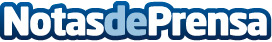 El doctor José Ángel Martínez-Climent recibe la beca roche en onco-hematología 2013 por un proyecto de investigación en linfomaEn esta cuarta edición se ha batido el récord de candidaturas presentadas con más de medio centenar.Datos de contacto:Manoli Domínguez   Departamento Comunicación Roche Farma91 324 81 00Nota de prensa publicada en: https://www.notasdeprensa.es/el-doctor-jose-angel-martinez-climent-recibe Categorias: Medicina Industria Farmacéutica http://www.notasdeprensa.es